СУМСЬКА МІСЬКА РАДАVІІ СКЛИКАННЯ LXVI СЕСІЯРІШЕННЯРозглянувши звернення СУМСЬКОЇ МИТНИЦІ ДФС про встановлення орендної плати за користування нежитловими приміщеннями, відповідно до статті 19 Закону України «Про оренду державного та комунального майна» та пункту 8 Методики розрахунку орендної плати за майно територіальної громади міста Суми та пропорції її розподілу, затвердженої рішенням Сумської міської ради від 01 лютого 2012 року № 1186 – МР (зі змінами), керуючись статтею 25, частиною п’ятою статті 60 Закону України «Про місцеве самоврядування в Україні», Сумська міська радаВИРІШИЛА:1. Встановити орендну плату СУМСЬКІЙ МИТНИЦІ ДФС у розмірі 1 грн.              на 2020 рік за оренду нежитлових приміщень площею 187,2 кв.м, розташованих у будинку № 2 на площі Покровській у місті Суми.2. Департаменту забезпечення ресурсних платежів Сумської міської ради                       (Клименко Ю.М.) внести відповідні зміни до договору оренди, в порядку, встановленому чинним законодавством.3. Організацію виконання цього рішення покласти на першого заступника міського голови Войтенка В.В.Секретар Сумської міської ради                                                           А.В. БарановВиконавець: Клименко Ю.М.________________ 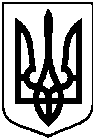 від 24 грудня 2019 року № 6245-МРм. Сумивід 24 грудня 2019 року № 6245-МРм. СумиПро встановлення орендної плати СУМСЬКІЙ МИТНИЦІ ДФС за користування майном комунальної власності Сумської міської об’єднаної територіальної громади